Объявляется конкурс молодых журналистов и блогеров,
посвященный малоизвестным страницам Великой Отечественной войны:
о судьбах детей, живших на оккупированной территории,
и эвакуированных из Москвы и других городов на восток и в Республики Средней Азии«Дети войны.
Они в неё не играли. Они в ней жили»Международный конкурс «Дети войны.  Они в неё не играли. Они в ней жили» объявляется с целью сохранения памяти о героической борьбе народов Советского Союза и Европы с нацизмом в годы Великой Отечественной войны и Второй мировой войны,  а также противодействия попыткам переписать историю и принизить решающую роль бывшего СССР в Победе над фашистской Германией. Проект направлен на воспитание патриотизма и любви к своему Отечеству молодого поколения.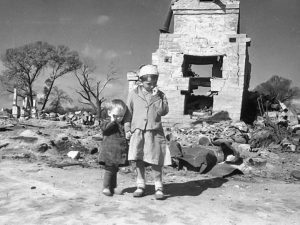 Лучшие творческие работы, созданные на основе изучения архивных материалов и личных встречах с ветеранами Великой Отечественной войны, эвакуированными детьми, а также теми, кто окружал их заботой и любовью, и их потомками, помогут познакомить широкую общественность и соотечественников, живущих в разных странах, с их именами и расскажут об их добрых делах.Организатором конкурса является Региональная Общественная организация «Союз журналистов Москвы», информационным спонсором выступают ООО Медиагруппа «Журналист», еженедельник «Аргументы и факты».ПОЛОЖЕНИЕ
о Международном Конкурсе молодых журналистов и блогеров
«Дети войны. Они в неё не играли. Они в ней жили.»Общие положения1.1. Организатором международного Конкурса «Дети войны. Они в неё не играли. Они в ней жили», посвящённого 80-летию начала Великой Отечественной войны (далее – Конкурс), является Региональная общественная организация «Союз журналистов Москвы».Организатор формирует жюри, в состав которого входят представители экспертного сообщества и ведущих СМИ Москвы.1.2. Конкурс призван стимулировать журналистов печатных и электронных средств массовой информации, телевидения и радио, а также блогеров и пользователей социальных сетей к созданию телевизионных и радиопередач, материалов в газетах и журналах, в интернете, рассказывающих о славных событиях военной истории страны, об интернациональном подвиге народов в борьбе с фашизмом, о судьбах подростков, вместе с отцами и старшими братьями сражавшихся против гитлеровских захватчиков и проживавших в эвакуации.1.3. Конкурс призван стимулировать молодых журналистов и блогеров к яркому и всестороннему освещению патриотической тематики, связанной с традициями и современными задачами патриотического воспитания.Цели и задачи Конкурса2.1. Конкурс призван показать единение народов в борьбе с коричневой чумой, донести до молодёжи значимость ратного и трудового подвига тех, кому в годы Великой Отечественной войны исполнилось 14–17 лет, рассказать о судьбах эвакуированных детей.Конкурс призван воспитывать у нынешнего поколения уважение к ветеранам войны и труженикам тыла, призывать следовать духовно-нравственным традициям народов, укреплять гражданское самосознание юношей и девушек и дружбу людей разных национальностей.2.2. Задачами Конкурса являются:воспитание молодёжи на примере судеб подростков военных лет и их беззаветного служения Родине;сохранение памяти молодого поколения об участниках Великой Отечественной Войны и Сопротивления;поощрение молодых журналистов, освещающих тему дружбы народов;обеспечение преемственности поколений;мотивация журналистов и пользователей социальных сетей, формирующих мировоззрение молодёжи, к усилению патриотической направленности своих произведений.Участие в Конкурсе3.1. К участию в Конкурсе приглашаются журналисты российских и зарубежных русскоязычных СМИ (печатных и сетевых изданий, телевизионных и радиокомпаний), начинающие журналисты: студенты факультетов журналистики, учащиеся старших классов и блогеры в возрасте от 15 до 35 лет.3.2. На Конкурс представляются работы, вышедшие в эфир, опубликованные в печати, размещенные в интернете или на личных страницах в социальных сетях за период с 1 января по 15 мая 2021 года.Материалы на Конкурс принимаются до 25 мая 2021 года.3.3. Участие в Конкурсе бесплатное.Условия Конкурса4.1. На Конкурс принимаются публикации в печати, телепрограммы и радиопередачи, авторские блоги, отвечающие объявленной теме.4.2.  Конкурс проводится по следующим номинациям независимо от жанра:в печатной прессе (очерк, эссе, интервью, беседа, репортаж, фото).на телевидении (программа, репортаж, документальный фильм, ток-шоу).на радио (программа, репортаж, беседа, радиопостановка).в интернете: блог в социальных сетях.Креативный медиапроект.Заявка на участие в Конкурсе.5.1. Для участия в Конкурсе необходимо предоставить Заявку на участие в Конкурсе (форма заявки прилагается) и творческие работы.5.2. Язык публикаций – русский.5.3. Работы, представляемые на Конкурс, не возвращаются и не рецензируются.5.4. Работы победителей Конкурса будут опубликованы на сайте Союза журналистов Москвы и на сайтах информационных партнёров Конкурса.5.5. Заявки на участие в Конкурсе принимаются до 25 мая 2021 года по электронной почте: konkurs2021ujmos@yandex.ru. Заявки, поступившие позже указанного срока, не принимаются.Подведение итогов Конкурса.6.1. Лучшей признается журналистская работа, набравшая большее число голосов.6.2. Решение о награждении победителей Конкурса принимается 2/3 голосов жюри или более и оформляется Протоколом.6.3. При оценке поступивших на Конкурс работ жюри исходит из следующих критериев:за глубокое погружение в тему;выразительность, точность и доходчивость языка изложения;за оригинальность в раскрытии темы в подаче материалов, в том числе фото и видео ряда, звуковое сопровождение;за уникальность содержания материала, раскрывающего судьбу персонажа;за историзм представленного материала.6.4. Победителям Конкурса вручаются дипломы, денежные премии и ценные подарки.6.5. Предусматривается также поощрительные призы:самому юному участнику;за серию материалов;за оригинальную подачу материала.6.6. Результаты проведения Конкурса являются окончательными, пересмотру не подлежат и оформляются Протоколом. Жюри не комментирует принятые решения.6.7. Итоги Конкурса размещаются на сайте Союза журналистов Москвы и на сайтах информационных партнеров.6.8. Награждение победителей состоится в рамках Международной конференции «Дети войны. Они в нее не играли. Они в ней жили» в июне 2021 года.
Дата проведения конференции будет уточнена дополнительно.Приложение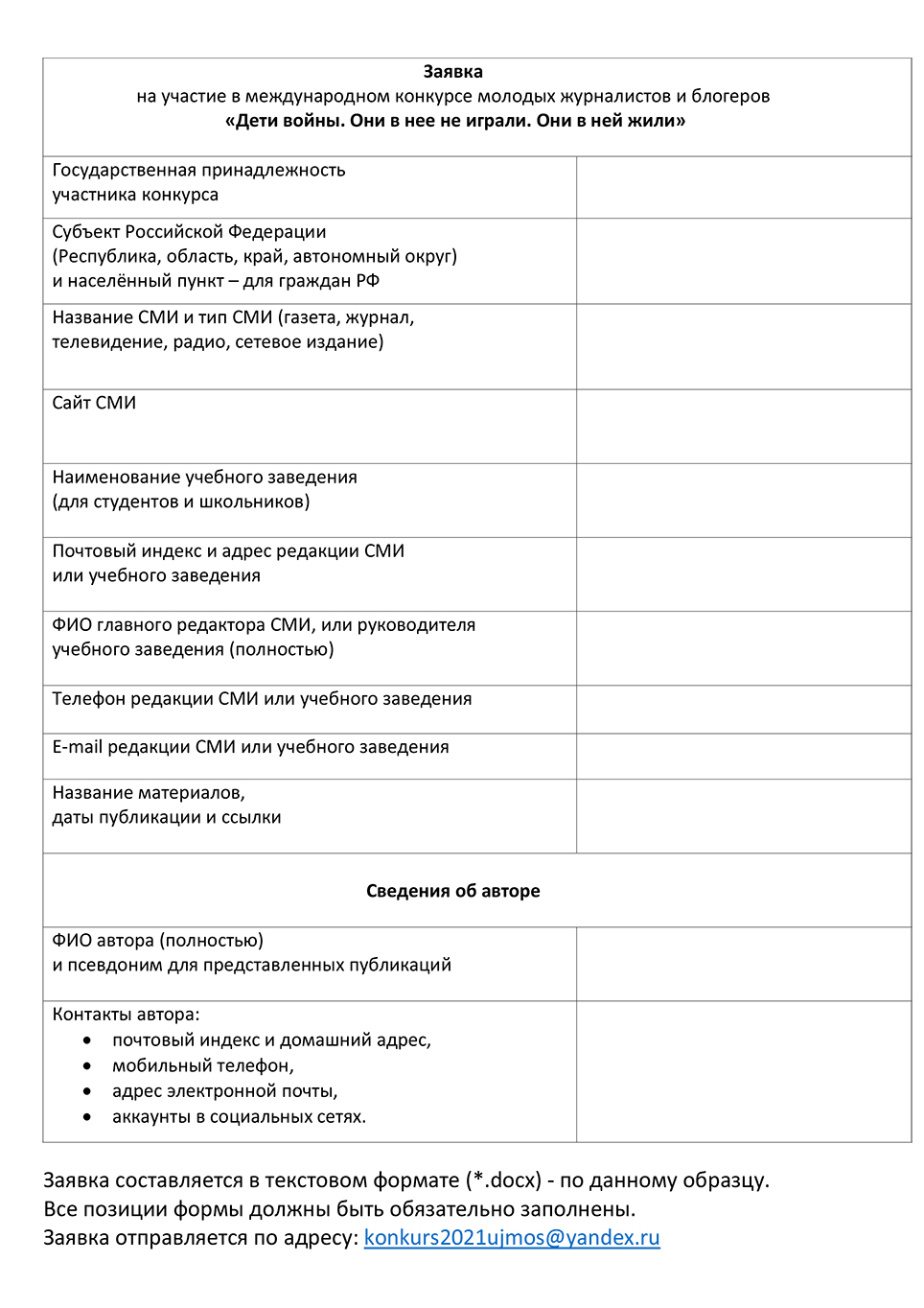 